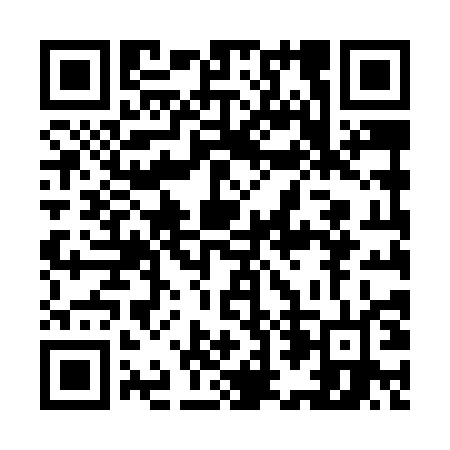 Prayer times for Budy Ilowskie, PolandWed 1 May 2024 - Fri 31 May 2024High Latitude Method: Angle Based RulePrayer Calculation Method: Muslim World LeagueAsar Calculation Method: HanafiPrayer times provided by https://www.salahtimes.comDateDayFajrSunriseDhuhrAsrMaghribIsha1Wed2:325:0812:375:458:0610:302Thu2:285:0612:365:468:0810:343Fri2:245:0412:365:478:0910:374Sat2:235:0212:365:488:1110:415Sun2:225:0112:365:498:1310:426Mon2:214:5912:365:508:1410:437Tue2:214:5712:365:518:1610:448Wed2:204:5512:365:528:1810:449Thu2:194:5312:365:538:1910:4510Fri2:184:5212:365:548:2110:4611Sat2:184:5012:365:558:2310:4612Sun2:174:4812:365:568:2410:4713Mon2:164:4712:365:578:2610:4814Tue2:164:4512:365:588:2710:4815Wed2:154:4412:365:588:2910:4916Thu2:154:4212:365:598:3110:5017Fri2:144:4112:366:008:3210:5018Sat2:144:3912:366:018:3410:5119Sun2:134:3812:366:028:3510:5220Mon2:124:3612:366:038:3610:5221Tue2:124:3512:366:048:3810:5322Wed2:124:3412:366:058:3910:5423Thu2:114:3312:366:058:4110:5424Fri2:114:3112:366:068:4210:5525Sat2:104:3012:376:078:4310:5626Sun2:104:2912:376:088:4510:5627Mon2:094:2812:376:088:4610:5728Tue2:094:2712:376:098:4710:5829Wed2:094:2612:376:108:4910:5830Thu2:094:2512:376:118:5010:5931Fri2:084:2412:376:118:5110:59